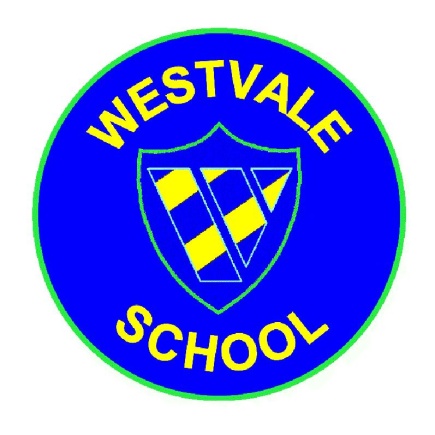        “Striving for Excellence, Caring for All”Headteacher: Mrs A Afflick (0151) 477 8470  Fax: (0151) 477 8471  westvale@knowsley.gov.uk     www.westvaleprimary.co.uk                                  				                      1st February 2018Dear Parents/Carers,‘Safer Internet Day’ will be celebrated worldwide on Tuesday 6th February 2018.  The theme for the day is "Create, Connect and Share Respect - A better internet starts with you.”Here at Westvale we will be taking part in SID (Safer Internet Day).  Every year group from Nursery up to year 6, will take part and learn about different aspects of online safety.  They will be doing this by watching videos, designing posters, writing poems and taking part in quizzes.Find out more about Internet Safety Day 2018 by going on the SID site, the address is below:http://www.saferinternet.org.uk/safer-internet-day/2018/sid-tv-2018There will also be an opportunity for you to come into school on Tuesday 6th February to meet Sharon Lee who will be in school from 9.00 – 10.00 to answer any queries you may have about safety online for your child.We believe that internet safety education is a crucial element of the curriculum and an essential part of your child’s development. We hope that you will be able to come along to the session and look forward to seeing you there.Thank you for your continued support,Julie HaywoodDeputy Head teacher 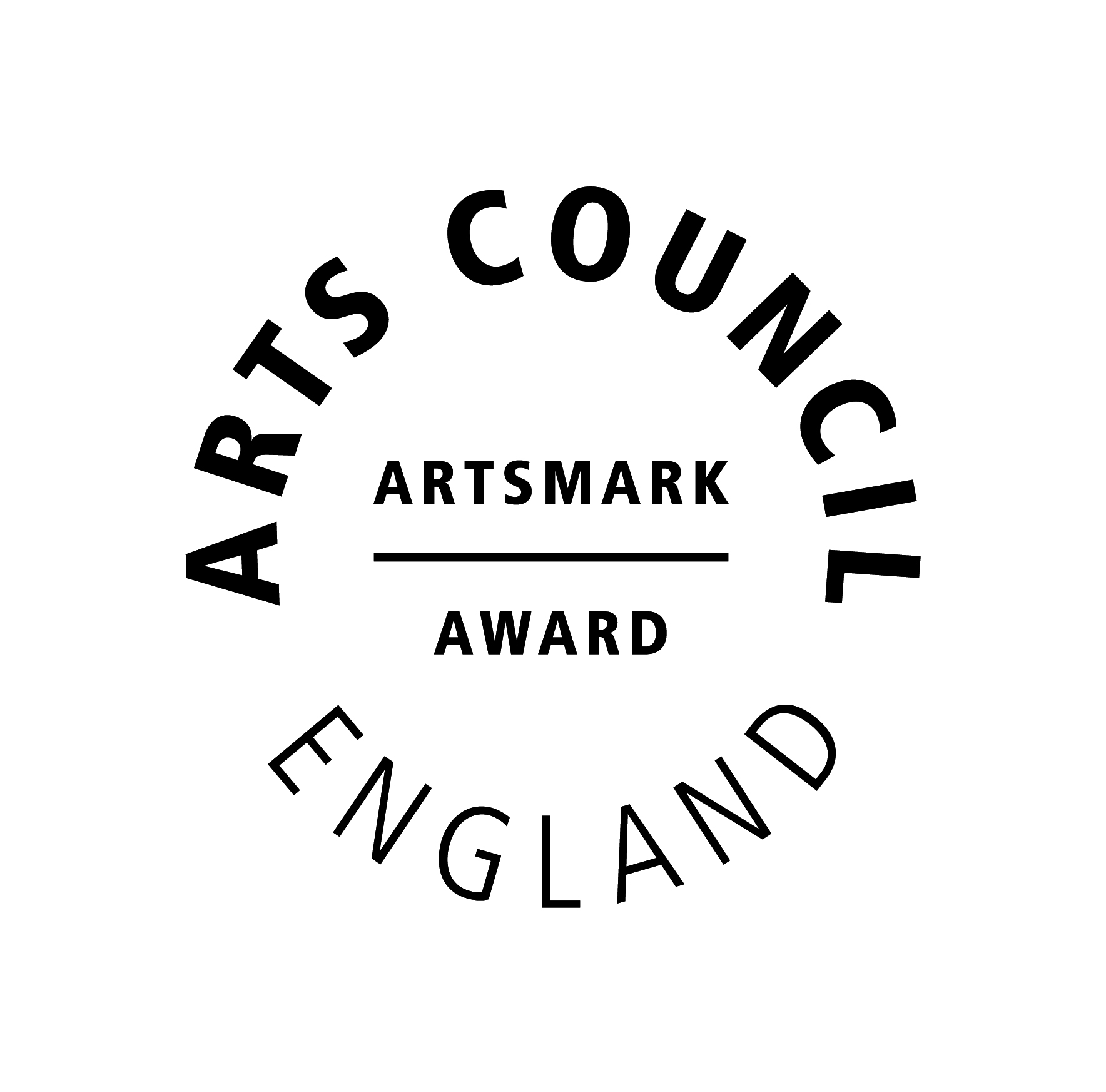 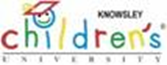 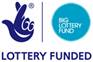 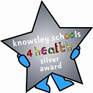 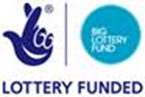 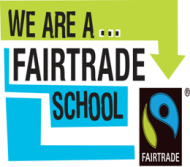 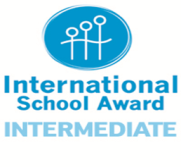 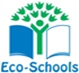 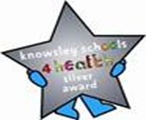 